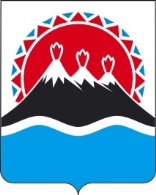 УСТЬ-БОЛЬШЕРЕЦКАЯ 
ТЕРРИТОРИАЛЬНАЯ ИЗБИРАТЕЛЬНАЯ КОМИССИЯс возложенными полномочиями избирательной комиссии Запорожского сельского поселения
ПОСТАНОВЛЕНИЕс.Усть-Большерецк

Об утверждении Календарного плана мероприятий по подготовке 
и проведению  дополнительных выборов депутатов Собрания депутатов  Запорожского сельского поселения  третьего созыва10 сентября 2017 годаВ соответствии со статьёй  22 Закона Камчатского края "О выборах депутатов представительных органов  муниципальных образований в Камчатском крае", Усть-Большерецкая территориальная избирательная комиссия	п о с т а н о в л я е т:1. Утвердить Календарный план мероприятий по подготовке и проведению  дополнительных выборов  депутатов Собрания депутатов Запорожского сельского  поселения  третьего созыва 10 сентября 2017 года (прилагается). 2. Опубликовать перечень основных мероприятий Календарного плана в еженедельной районной  газете "Ударник".	3. Направить настоящее постановление в Избирательную комиссию Камчатского края.4. Контроль за выполнением настоящего постановления возложить на исполняющую обязанности секретаря Усть-Большерецкой территориальной избирательной комиссии Ю.О. Маруненко 


ПредседательУсть-Большерецкой территориальнойизбирательной комиссии	Л.Н. УтёнышеваИ.о. секретаряУсть-Большерецкой территориальнойизбирательной комиссии	Ю.О. Маруненко19   июня2017г.№33  /181